Carlisle Garden ClubThe 2024 College Scholarship ApplicationThe requirements to apply for The Carlisle Garden Club Scholarship are as follows:The applicant must:be a Carlisle residentcomplete this applicationapplication must be received electronically by May 15, 2024plan on attending an accredited college or universitybe available for a virtual or in-person interviewprovide a letter of acceptance from the college or university if the scholarship is awardedName_________________________________________Address_______________________________________Telephone number______________________________Email Address__________________________________Institution you plan to attend in academic year 2024-2025____________________________What course of study do you plan to pursue? _____________________________________What were your most time-consuming extracurricular activities in your junior and senior years? ____________________________________________________________________________________________________________________________________________________________________________________________________________________________________________________________________________________________________What was your most meaningful Community Service? ________________________________________________________________________________________________________________________________________________________________________________The Carlisle Garden Club has established this scholarship to encourage interest and study in the following areas: environmental science, land conservation and management, botany, horticulture, floriculture, agronomy, landscape design or architecture and related areas. Although this is not mandatory, preference will be given to candidates who have demonstrated this interest and/or have a plan to pursue a related course of study.On the lines below, write a paragraph to explain how your hobbies, activities, interests and/or future studies make you a good candidate for this scholarship.____________________________________________________________________________________________________________________________________________________________________________________________________________________________________________________________________________________________________________________________________________________________________________________________________________________________________________________________________________________________________________________________________________________________________________________________________________________________________________________________________________________________________________________________________________________________________________________________________________________________________________________________________________________________________________Please write the names of three people (not family members) and their contact information -  telephone number or email address -  who can attest to your character and experience.Reference #1___________________________Contact Information_____________________ Reference #2___________________________Contact Information______________________Reference #3___________________________Contact Information______________________The signature on this application attests to the accuracy of the information provided.Signature of Applicant ________________________________________Date____________Email to:  scholarship@carlislegardenclub.orgWebsite address:   https://www.carlislegardenclub.org/Scholarship Committee			Carlisle Garden ClubP.O. Box 231Carlisle, MA 01741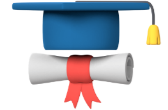 .Good Luck!